عنوان المقال (الخط Sultan Boldحجم 16عريض. وسط الصفحة (Title in English; Times New Roman; size 12; interline 1; small lettersالاسم واللقب1،*،   الاسم واللقب2،  الاسم واللقب31 العنوان الكامل لمؤسسة الانتماء (البلد)، الإيميل، الخطSimplifiedArabic، مقاس 11، البعد بين السطور 12 العنوان الكامل لمؤسسة الإنتماء (البلد)،الإيميل، الخطSimplifiedArabic، مقاس 11، البعد بين السطور 13 العنوان الكامل لمؤسسة الإنتماء (البلد)،الإيميل، الخطSimplifiedArabic، مقاس 11، البعد بين السطور 1تاريخ الاستلام:00-00-0000تاريخ القبول: 00-00-0000تاريخ النشر: 00-00-0000*المؤلف المراسل: authorC@mail.com1- مقدمةيكتب نص التمهيد بخط SimplifiedArabic، مقاس 13، البعد بين السطور 1 (طبعا هذا التنسيق ينطبق على كامل نصوص المتن)؛ يبين مؤلف المقال من خلال المقدمة الجانب العام من الموضوع ثم الجانب الخاص، للوصول إلى تلك المعلومات التي تصف المشكل بدقة. حيث يتناول فيه المشكلة في صورة سؤال واحد فقط، والفرضية/الفرضيات التي يقوم عليها (النتيجة المحتملة للحل)، بالإضافة إلى الأبحاث والدراسات السابقة التي تناولت الموضوع ذات العلاقة المباشرة، وتكتب بشكل علمي متسلسل ومختصر يظهر من خلاله الباحث أوجه التشابه والاختلاف من حيث الهدف، العينة، متغيرات الدراسة، الطريقة والأدوات المستخدمة، الاستنتاجات المتوصل إليها.1- العنوان الرئيسي1.1- العنوان الفرعي الأول:أدخل هنا محتوى نص العنوان الفرعي الأول بنفس التنسيق المعتمد (الخط، المقاس، البعد بين السطور)، أدخل هنا محتوى نص العنوان الفرعي بنفس التنسيق السابق (الخط، المقاس، البعد بين السطور)، أدخل هنا محتوى نص العنوان الفرعي بنفس التنسيق السابق (الخط، المقاس، البعد بين السطور)، أدخل هنا محتوى نص العنوان الفرعي بنفس التنسيق السابق (الخط، المقاس، البعد بين السطور)، أدخل هنا محتوى نص العنوان الفرعي بنفس التنسيق السابق (الخط، المقاس، البعد بين السطور)، أدخل هنا محتوى نص العنوان الفرعي بنفس التنسيق السابق (الخط، المقاس، البعد بين السطور)، أدخل هنا محتوى نص العنوان الفرعي بنفس التنسيق السابق (الخط، المقاس، البعد بين السطور)، أدخل هنا محتوى نص العنوان الفرعي بنفس التنسيق السابق (الخط، المقاس، البعد بين السطور)2.1- العنوان الفرعي الثاني:أدخل هنا محتوى نص العنوان الفرعي الثاني بنفس التنسيق المعتمد (الخط، المقاس، البعد بين السطور)، أدخل هنا محتوى نص العنوان الفرعي بنفس التنسيق السابق (الخط، المقاس، البعد بين السطور)، أدخل هنا محتوى نص العنوان الفرعي بنفس التنسيق السابق (الخط، المقاس، البعد بين السطور)، أدخل هنا محتوى نص العنوان الفرعي بنفس التنسيق السابق (الخط، المقاس، البعد بين السطور)، أدخل هنا محتوى نص العنوان الفرعي بنفس التنسيق السابق (الخط، المقاس، البعد بين السطور)، أدخل هنا محتوى نص العنوان الفرعي بنفس التنسيق السابق (الخط، المقاس، البعد بين السطور)، أدخل هنا محتوى نص العنوان الفرعي بنفس التنسيق السابق (الخط، المقاس، البعد بين السطور)، أدخل هنا محتوى نص العنوان الفرعي بنفس التنسيق السابق (الخط، المقاس، البعد بين السطور).2 - الطريقة والأدوات: أدخل هنا الطريقة والأدوات المستخدمة بنفس التنسيق المعتمد (الخط، المقاس، البعد بين السطور)؛ يوضح مؤلف المقال في هذا القسم، بوضوح كيفية اختيار العينة، تحديد المتغيرات وكيفية قياسها، طريقة جمع البيانات ووصف كيفية تلخيص المعطيات (المتوسط، نسبة مئوية،...)، الأدوات الإحصائية والقياسية المستخدمة في تحليل المعطيات واختبار الفرضيات وتحديد المعنوية الإحصائية، وأحيانا قد يكون من الضروري ذكر البرامج المستخدمةفي الحساب؛وعند استخدام طريقة مستخدمة من قبل ومنشورة في أبحاث أخرى يمكن الإشارة فقط إلى تلك الطريقة في التهميش دون إعادة وصفها من جديد، وإن كانت هناك تعديلات في الطريقة، يجب تبيان ذلك وتعليله.يجب عرض هذه الطرق والأدوات بدقة ووضوح دون إسهاب بحيث يتمكن الباحثون الآخرون من إعادة الدراسة أو التحقق منها، ويمكن للمؤلف أن يصف الأدوات والطرق المستخدمة في شكل مخطط، جدول أو رسم بياني لشرح الأساليب التي استخدمت، في حالة التعقيد فقط، بغرض التبسيط؛ ويمكن تقسيم هذا القسم إلى أقسام فرعية، حيث تختلف محتوياته وفقًا لموضوع المقالة.3- النتائج ومناقشتها:أدخل نتائجك في هذا القسم بنفس التنسيق المعتمد (الخط، المقاس، البعد بين السطور)، ويجب عرض ملخص عن البيانات المجمعةفي صورة نسب أو مجاميع، ثم استعراض التحليل الذي تم إجراؤه على تلك البيانات المجمعة باستخدام كل من النص والوسائل التوضيحية (الجداول والأشكال المشار إليها في الملحق(...) وفقا للطريقة والأدوات المستعرضة أعلاه، وبعد عرض النتائج يمكن تقييم وتفسير مضامينها على ضوء الفرضيات، ومقارنة بما توصل له الآخرين في الدراسات السابقة.4-الخلاصة:أدخل هنا خلاصة المقال دوما بنفس التنسيق المعتمد (الخط، المقاس، البعد بين السطور)؛ بحيث يوضح فيها الاستنتاجات الرئيسية أو حوصلة الأفكار المتوصل إليها في القسم السابق والتي تجيب عن السؤال المطروح في المقدمة، متبوعة بالمقترحات التي تم التوصل إليها من خلال الدراسة الميدانية، وتضم خلاصة المقال آفاقه أي حدود البحث نظريا وتطبيقيا (نقد ذاتي: التوقعات التي تنعكس على البحث مستقبلا)، بمعنى آخر ماهي المجالات التي يمكن أن يتطرق لها الباحثون مستقبلا؟، نظرا لكون الباحث تعرض لها بشكل مختصر أو لم يتعرض لها أصلا، لكي يفتح مجالاً لغيره في البحث.-  ملحق الجداول والأشكال البيانية:أدرج هنا البيانات والمعلومات غير ضروري إدراجها داخل النص، والتي تُقدم معلومات توضيحية مهمة لفهم المقال، ومن المعلومات التي يمكن إدراجها بالملاحق، على سبيل المثال: المعطيات الخام؛ الاستبيانات؛ الأشكال البيانية والجداول والمخططات (الخط المستخدم بالجداول والأشكال من نوع SimplifiedArabic، مقاس 10، البعد بين السطور 1).جدول (1) عنوان الجدولالمصدر: ..............................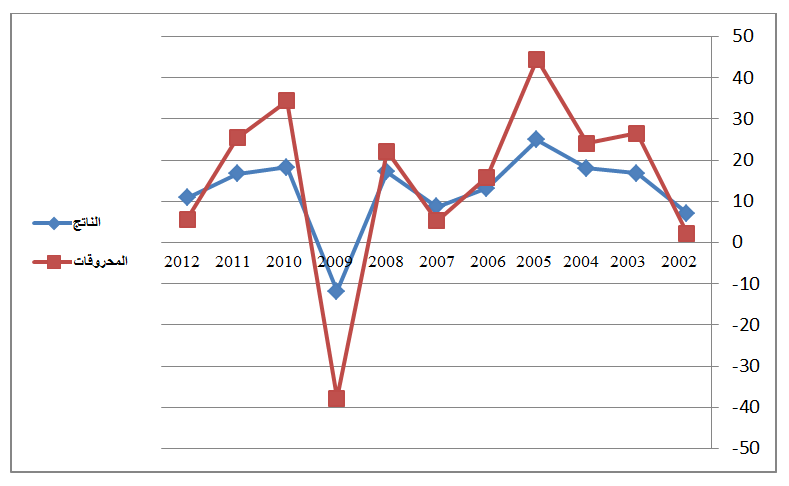 شكل (1) عنوان الشكلالمصدر:..............................مع ضرورة مراعاة المسافات البادئة، والأبعاد في الفقرة (بين الأسطر) تكون (1)-  الإحالات والمراجع:يستخدم في الإحالات والمراجع خط من نوع SimplifiedArabic، مقاس 13، البعد بين السطور 1، مع إضافة فراغ قبل المرجع؛ وتعتبر المصادر البيبليوغرافية للمادة العلمية المستدل بها في المقال هي فقط تلك المراجع والمصادر المقتبس منها فعلا وبدقة أي تحديد الصفحة/الصفحات المستدل بها، و يشار الي الإحالات والمراجع في نص المتن، وتدون جميعها حسب أسلوب جمعية علم النفس الأمريكية (APA)American Psychological Assocationالإصدار السادس (6) على النحو التالي، مثلا :طريقة التوثيق في متن البحث وفق APA:إذا تم استخدام أو ذكر اسم مؤلف أو باحث ما فقرة، يجب الإشارة إلى المرجع في بداية متن الفقرة ذكر الاسم الأخير (فقط) للمؤلف أو الباحث وسنة النشر بين قوسين. مثل: باللغة العربية: أحمد (2003)باللغة الأجنبية:Dumora (1998)إذا كان الاقتباس حرفيا يوضع النص المقتبس بين علامتي تنصيصيضاف إلى سنة النشر بين قوسين فاصلة ورقم الصفحة. وإذا كانت الفكرة المقتبسة فكرة عامة في المرجع فلا ضرورة لذكر رقم الصفحة. مثل: ويعرف السيد (2009، 118) التعلم بأنه: " .................................................................".     بالأجنبية: (Petoud, 2009, 06) أو Petoud (2009, 06)إذا لم يكن في المرجع أرقام صفحات، يذكر رقم الفقرة أو المقطع (إن وجد).عند كتابة الاسم باللاتينية للمؤلف الأجنبي (أو عدة مؤلفين) لا داعي لإعادة كتابة الاسم بالحروف العربية، ولا داعي لكتابة الاسم باللاتينية بين قوسين () أو مزدوجين " ". (مثلا، عندما نكتب: Flavell أو Guichard فتكتب كما هي هكذا ولا داعي لإرفاقها بــ: "فلافل" أو "قيشار".إذا كان الاقتباس من مرجعين مختلفين أو أكثر، يفصل بين أسماء المؤلفين والسنة بفاصلة منقوطة. وجبترتيبالمراجع حسبتسلسلهاالزمنيمنالأقدمللأحدث.مثل: (عسكر، 2000، 125؛ القاسم، 2001، 174)     (جلال، 1967، 20؛ القاضي وآخرون،1984، 34؛ حمود، 2000، 03)     (ساسي، 2000، 08؛ عبد العزيز وعطيوي، 2004، 14)Zimmerman1990; Duquette, 1998))إذا كان للمؤلف مرجعين في نفس السنة، يتم التفريق بينهما بإضافة حرف مختلف للسنة لكل مرجع.مثل: كامل (2003 أ)   كامل (2003 ب)White (2007a)White (2007b)         والمرجع الذي يوضع له حرف (أ) أو (a) يكون عنوانه سابق هجائيا على عنوان المرجع الثاني.ويتم هذا أيضا في قائمة المراجع.طريقة التوثيق في قائمة المراجع وفق APA:1- الكتب:أ-كتاب لمؤلف واحد:الاسم الأخير، الاسم الأول. (سنة النشر). عنوان الكتاب.  (ط. ثم رقم الطبعة إن وجد ولا يشار عادة إلى الطبعة الأولى. أو ج، ثم رقم الجزء إن وجد). بلد النشر: الناشر.مثال:ب-كتاب لمؤلفين اثنين:ج-كتاب عدد مؤلفيه من ثلاثة إلى خمسة:د-كتاب عدد مؤلفيه من ستة إلى أكثر:إذا كان عدد الباحثين ستة فأكثر يذكر في المتن الاسم الأخير للباحث الأول و(آخرون) بالعربية و(et al) أو  بالأجنبية.أما في قائمة المراجع فتكتب جميع الأسماء حسب القاعدة العامة السابقة ( لثلاثة مؤلفين إلى خمسة).2- مقال في مجلة علمية محكمة:في توثيق المقالات من المجلات العلمية المحكمة تتبع نفس القاعدة المتعلقة بأسماء المؤلفين للكتب، وتضاف إليها باقي المعلومات كما يلي:الاسم الأخير، الاسم الأول. (سنة النشر). عنوان المقال.  اسم المجلة. رقم المجلد إن وجد (رقم العدد). أرقام صفحات المقال في المجلة من البداية إلى النهاية.مثال:3- المذكرات والرسائل الجامعية:في توثيق المذكرات والرسائل الجامعية تتبع نفس القاعدة المتعلقة بأسماء المؤلفين للكتب، وتضاف إليها باقي المعلومات كما يلي:الاسم الأخير، الاسم الأول. (السنة). عنوان الرسالة. الدرجة العلمية للرسالة (ماستر، ماجستير، دكتوراه، تضاف عبارة: غير منشورة). اسم الجامعة أو الكلية: البلد.مثال:فاضل، مها قاسم (2011).إدارة الأقسام الأكاديمية في ضوء معايير الجودة الشاملة والاعتماد بجامعتي أم القرى وعبد العزيز. رسالة ماجستير غير منشورة. جامعة أم القرى: السعودية.Fréchette, S. (2008). Autorégulation de l’apprentissage de l’exercice du rôle de soutien à la motivation de l’élève au secondaire dans le cadre de la formation des enseignants. Thèse du Doctorat en éducation. Université du Québec à Montréal. 4- المناشير الوزارية والوثائق الصادرة عن هيئات رسمية:مثال:منشور رقم 07 مؤرخ في 13 رجب 1432ه الموافق لـ 15 جوان 2011 المتعلق بالتسجيل الأول وتوجيه حاملي شهادة البكالوريا للسنة الجامعية 2011- 2012.في المتن: يمكن أن يختصر إلى: منشور رقم 07 الصادر في 15 جوان 2011.وزارة التعليم العالي والبحث العلمي(2011). دليل حامل شهادة البكالوريا، دليل إعلامي خاص بالتسجيلات الجامعية 2011-2012.الجزائر: ديوان المطبوعات الجامعية.في المتن: وزارة التعليم العالي والبحث العلمي(2011)Ministère de l’Education (1995). Education aux choix de carrière (Information scolaire et professionnelle et connaissance du monde du travail), 5 ed,.Québec: Direction général du développement pédagogique.OCDE (2005). L’Orientation professionnelle, guide pratique pour les décideurs. France.5- المؤتمرات والملتقيات العلمية:كامل، مصطفى محمد (2003). التنظيم الذاتي للتعلم: نماذج نظرية. المؤتمر العلمي الثامن: التعلم الذاتي وتحديات المستقبل. جامعة طنطا بمصر. الفترة من 11-12 مايو 2003.في المتن: كامل (2003)6- مواقع الأنترنت المتخصصة:عاشور،یوسفجمعة (2008). "حیث" في القرآن الكريم استعمالا ودلالة. مجلة الجامعة الاسلامية. غزة. 16(1). 141-186. تاريخ الاسترجاع 17 ماي 2009. من:  http://www.iugaza.edu.ps/ara/research/articlesفي المتن: عاشور (2008)حالات استثنائية:في حالة عدم وجود اسم المؤلف، نبدأ بعنوان المقالة أو الكتاب (تؤخذ كلمتين أو ثلاثة من العنوان)، ثم سنة النشر، ثم بقية التفاصيل كالمعتاد.فيحالةكون المؤلف مؤسسةأو منظمةأو هيئةيختصربحروف،لكن الاسميكتبكاملا في أولمرةيستخدمفيهاكمرجعمتبوعا بالاختصاربينأقواس بهذا الشكل []، ثم تكتبالحروفالمختصرةللاسم فقط بعد ذلك.مثلا: (الجمعيةالسعوديةللعلومالتربويةوالنفسية [ جستن]، 2000). وهذا عند أول استخدام في المتن، إذا تكرر الاستخدام يكتب الاختصار فقط متبوعا بالسنة: (جستن، 2000). ونفس القاعدة بالنسبة للمراجع الأجنبية.أما في قائمة المراجع فيكتب الاسم كاملا دون اختصار.عندمايكونالاقتباسمنكتابمترجميجب:   -توثيقالاقتباسباسمالمؤلفأو المؤلفينوليسباسمالمترجم.   -ويوضعتاريخالعملالأصليأولا بينالقوسينمتبوعاًبشرطةثم تاريخالترجمة.   - تُكتب كلمة (ترجمة) بعد عنوان الكتاب متبوعة بنُقطتين.   - يكتب اسم المترجم بالشكل الطبيعي دون أن تسبق اسم العائلة اسم المؤلف.   - يتتابع التوثيق بالشكل الطبيعي السابق.عند كتابة أسماء المؤلفين يتم إسقاط الألقاب مثل دكتور، مهندس، ... الخفي حالة عدم وجود سنة النشر في المرجع، نكتب: (د. ت) ويقابلها(n.d.) بالأجنبية.في حالة عدم وجود دار نشر في المرجع، نكتب: (د. ن)في مواقع الإنترنت، تاريخ الاسترجاع يعني اليوم الذي تم فيه الاطلاع على الصفحة. وتكتب:
 تاريخ الاسترجاع: اليوم –الشهر- السنة. من: رابط الصفحة. وباللغة الأجنبية يقابلها:Retrieved :month day(th), year. From : Link …عندمايقتبسالباحثفقرة أو معلوماتمنمرجع ثانويلتعذرالحصول عليهامن المرجعالأصلي،أيأنهلميطلععليهامباشرةمنه، فإنهيوثقهابإضافةعبارة:(ورد في) قبلاسممؤلفالمرجعالذيأخذتمنهالمعلومة، مثل: ذكر الأحمد أن .......................................................................................................................................(ورد في النجار، 2010، 12)أما في قائمة المراجع فإنه يوثق المرجعالثانويفقط،ولايوثقالمصدرالأساسيالذي وردتفيهالمعلوماتلأولمرة. أي يوثق: النجار (2010).........إلخ وليس: الأحمد. شروط أخرى خاصة بترتيب وتنظيم قائمة المراجع:ترتب المراجع ترتيبا هجائيا (أ-ب- ت-ث....) في قائمة واحدة حسب الاسم الأخير للمؤلف أو الباحث، ولا تصنف حسب نوعها (كتب، مذكرات ...إلخ).ترتب دون ترقيم متسلسل. تأتي المراجع العربية أولا ثم المراجع الأجنبية.إهمال (ال) التعريف عند الترتيب الهجائي للمراجع باللغة العربية.في حال وجود أكثر من مرجع لنفس المؤلف، يتم ترتيبها بناء على التاريخ: الأقدم ثم الأحدث، ولو كان المرجعان منشوران في نفس التاريخ، يتم ترتيبها هجائيا حسب الحرف الأول من عنوان المرجع، وإذا تشابها، يتم الانتقال للحرف الموالي...وهكذا...إذا كان للمؤلف كتابان أحدهما تأليف فردي، والآخر مشترك مع مؤلف آخر، فيوضع في قائمة المراجع في البداية الكتاب المُنفرد، ثم الكتاب المشترك بغض النظر عن سنة الصدور.عند الانتهاء من السطر الأول والبدء بالسطر الثاني نبتعد مسافة تُقدر بكلمة (أو أربعة أحرف) ثم نُكمل التوثيق. ثم ترك مسافة (سطر واحد) بين مرجع وآخر. مثل:ولمزيد من التفاصيل يمكن الاطلاع على:http://www.apastyle.orgأو الملف التالي:https://drive.google.com/drive/u/0/my-driveملاحظة: يراعى في حجم المقال كاملا، كحد أقصى 25 صفحة على الأكثر.- ملاحظات إضافية:- ضرورة مراعاة علامات الوقف والترقيم والمسافات البادئة للفقرات.- ضرورة مراعاة الفراغات بين الكلمات وعلامات الوقف(الفاصلة، النقطة، النقطتين...إلخ) وحرف العطف. مثل: التربية الخاصة، الإرشاد والتوجيه، وعلم النفس العيادي. ولا تكتب: التربية الخاصة ، الإرشاد و التوجيه ،و علم النفس العيادي .- لمزيد من التفاصيل حول شروط الكتابة والتنسيق يمكن الرجوع لقواعد النشر بالمجلة.إن عدم الالتزام بقواعد النشر المتبعة في مجلة العلوم النفسية والتربوية قد يعرض المقال بكل أسف للرفض قبل عرضه على لجنة المحكمين، أو تأخير نشره مهما كانت قيمته العلمية.CoefficientFacteur 2Facteur 1Test 2Test 115.2115.2115.2115.2115.2118.5818.5818.5818.5818.5828.0528.0528.0528.0528.0511.1411.1411.1411.1411.14Facteur 2Facteur 1Test 2Test 1المتــــــــنملحم (2001)    أو (ملحم، 2001)  أو  ملحم (2001، 66)  أو(ملحم، 2001، 66)قائمة المراجعملحم، سامي محمد (2001). سيكولوجية التعلم والتعليم. الأردن: دار المسيرة.ملاحظـــاتعنوان الكتاب بخط (مائل) SimplifiedArabicالمتـــنMarc (2005) -  (Marc, 2005)   -  Marc (2005, 42)  - (Marc, 2005, 42)قائمة المراجعMarc, E. (2005). Psychologie de l'identité (soi et le groupe). Paris:Dunod.ملاحظـــاتالاسم الأخير والحرف الأول فقط من الاسم الأول.عنوان الكتاب بخط مائل:  Times News Roman (Italic)الحرف الأول كبير في العنوان وبعد النقطة المتــــــــن(بوحوش والذنيبات، 1995، 92)   قائمة المراجعبوحوش، عمار والذنيبات محمد محمود (1995).مناهج البحث العلمي وطرق إعداد البحوث. الجزائر: ديوان المطبوعات الجامعية.ملاحظــــــــاتيفصل بين الاسمين حرف (و)المتــــــــنGuichard& Huteau (2007)قائمة المراجعGuichard, J. & Huteau, M. (2007). Orientation et insertion professionnelle, 75 concepts clés. Paris: DUNODملاحظــــــــات يفصل بين الاسمين (&)أو (et)المتــــــــن(عمر وفخرو والسبيعي وتركي، 2010، 460) عند استخدام المرجع أول مرة.    تصبح: (عمر وآخرون، 2010، 460)  عند تكرار استخدام نفس المرجع.قائمة المراجععمر، محمود أحمد وفخرو، حصة عبد الرحمن والسبيعي، تركي وتركي، آمنة عبد الله (2010). القياس النفسي والتربوي. الأردن: دار المسيرة.المتــــــــنBourque, Doray, Mason &Szczepanik (2004)قائمة المراجعBourque, C.J., Doray, P., Mason, L. &Szczepanik, G. (2004). Choix professionnel, carrières scolaires et production de la "relève" technique. Canada :CIRST  ملاحظــــــــاتتفصل الأسماء بفاصلة ما عدا الاسم الأخير بـــ(&)المتــــــــنمرسي (1997)قائمة المراجعمرسي، أبو بكر مرسي (1997). أزمة الهوية والاكتئاب النفسي لدى الشباب الجامعي. دراسات نفسية. 7(3). 323-352.ملاحظــــــــاتاسم المجلة بخط  (مائل) SimplifiedArabicالمتــــــــنالمحاميد والسفاسفة (2007)قائمة المراجعالمحاميد، شاكر عقلة والسفاسفة، محمد إبراهيم (2007). قلق المستقبل المهني لدى طلبة الجامعة الأردنية وعلاقته ببعض المتغيرات. مجلة العلوم التربوية والنفسية.8(3).127-142.ملاحظــــــــاتنفس القاعدة في حالة وجود مؤلفين أو أكثرالمتــــــــنForner (2005)قائمة المراجعForner, Y. (2005). À propos de la motivation à la réussite scolaire. Carriérologie, 10(1), 183-194.ملاحظــــــــاتاسم المجلة بخط مائل:  Times News Roman (Italic)الحرف الأول كبير في العنوان وبعد النقطة، واسم المجلة تبدأ جميع كلماتها بأحرف كبيرة.أبو أسعد، أحمد والهواري، لمياء (2008). التوجيه التربوي والمهني. الأردن: دار الشروق للنشر والتوزيع.أبو حلاوة، محمد السعيد (2010). نموذج هوية الأنا لأندرو ماهوني: أبعاده وتطبيقاته في مجال رعاية الموهوبين. ورقة عمل مقدمة ضمن فعاليات المؤتمر العلمي لكية التربية جامعة بنها: "اكتشاف ورعاية الموهوبين بين الواقع والمأمول".  14-15 يوليو 2010. أحمد، أميمة محمد عفيفي (2010). فاعلية استراتيجية التعلم القائم على حل المشكلات المنظم ذاتيا في تنمية التحصيل وفهم طبيعة التعلم والتنظيم الذاتي لتعلم العلوم لدى تلاميذ الصف الأول الإعدادي. مجلة التربية العلمية. 13 (6). 81- 130.Michaud, G (2006). Développer la compétence à s’orienter par le transfert des apprentissages en counseling d’orientation. Carriérologie, 10(3-4), 629-647.Nadeau, M. (1997). Identification des stratégies de motivation chez les élèves de onzième année : perception des élèves des parents et enseignants. Thèse de Doctorat en éducation. Université d’Ottawa.كيفية الاستشهاد بهذا المقال حسب أسلوبAPA :المؤلف 1، المؤلف 2 والمؤلف 3 (2018). عنوان المقال.مجلة العلوم النفسية والتربوية.xx(xx)، الجزائر: جامعة الوادي، الجزائر. 1-10.